Nom : ………………………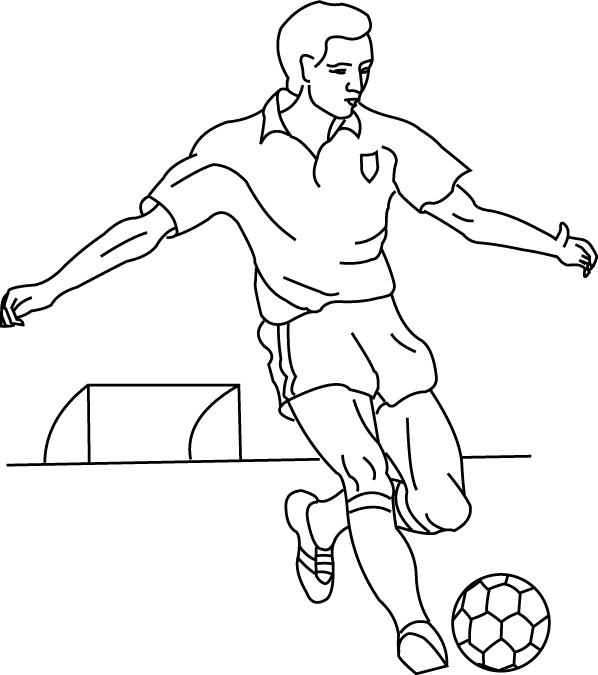 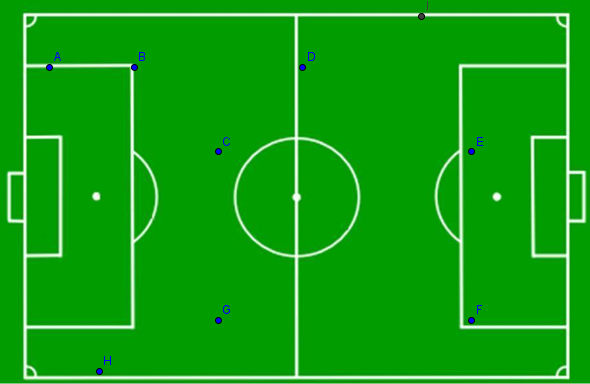 Votre propositionProposition de la classeCompétences étudiées :S'approprier : Rechercher, extraire et organiser les différents déplacements du footballeur.    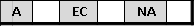 Réaliser : Proposer une méthode  pour représenter les déplacements.                                                                                                 Communiquer : Critiquer et améliorer les propositions.          					 Valider,  exécuter une méthode : tracer des vecteurs.     				                                                                                                                              Nom : ………………………………Problème : Comment peut-on distinguer deux vecteurs ? Les forces exercées sur le ballon.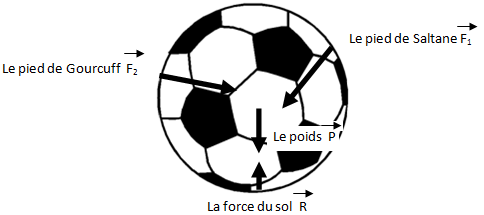 Choisir deux vecteurs représentants un déplacement du joueur (activité 1) puis donner ces caractéristiques.Bilan :………………………………………………………………………………………………………………………………………………………………………………………………………………………………………………………………………………………………………………………………………………………………………………………………………………………………………………………………………………………………………………………………………………………………………………………………………………………………………………………………………………………………………………………………………………………………………………………………………………………………………………………………………………………………….……………………………………………………………………………………………Compétences étudiées :S'approprier : Rechercher, extraire et organiser les différentes caractéristiques d’un vecteur.                                               Communiquer : Critiquer et améliorer les propositions.          					 Valider, exécuter une méthode : donner les caractéristiques d’un vecteur.    		                                                                                                                              MOTS  NOUVEAUX -  MOTS OUTILSVECTEURS  OPPOSESOuvrir  le  fichier géogébra  « voc ».   Masquer les vecteurs   et   .  Déplacer les curseurs a et b.En déduire la définition de deux vecteurs opposés.………………………………………………………………………………………………………………………………………………………………………………………………………………………………………………………………………………………………………………………………………………………………………………………………………………………………………………………………………………………………………………………………………………………………………………………………………………………………………………………………………………………………………………………………………………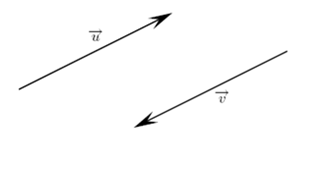 En déduire  en justifiant si le déplacement   est opposé au déplacement   . (vecteur de l’activité 1)………………………………………………………………………………………………………………………………………………………………………………………………………………………………………………VECTEURS  EGAUXOuvrir  le  fichier géogébra  « voc ».   Masquer les vecteurs   et   .  Déplacer les curseurs a et b.En déduire la définition de deux vecteurs égaux.………………………………………………………………………………………………………………………………………………………………………………………………………………………………………………………………………………………………………………………………………………………………………………………………………………………………………………………………………………………………………………………………………………………………………………………………………………………………………………………………………………………………………………………………………………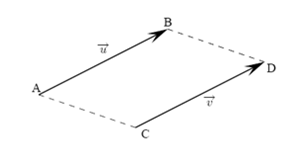 En déduire  en justifiant si  le déplacement   est égal au déplacement. (vecteur de l’activité 1)………………………………………………………………………………………………………………………………………………………………………………………………………………………………………………VECTEURS  COLINEAIRES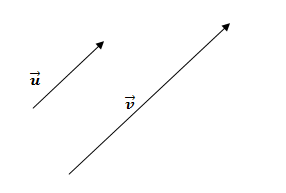 Citer tous les vecteurs colinéaires de l’activité n°1 :………………………………………………………………………………………………………………………………………………………………………………………………………………………………………………Compétences étudiées :S'approprier : Rechercher, extraire et organiser les caractéristiques de deux vecteurs égaux ou opposés.                                             Valider, exécuter une méthode : repérer des vecteurs égaux, opposés ou colinéaires.    	                                                                                                                                         ACTIVITE  DE REINVESTISSEMENT : L’HALTEROPHILIELa même personne soulève des charges différentes. Les forces exercées par la personne sur son environnement sont représentées.Faire le tableau de caractéristiques de ces forces. (1 cm représente 40N)Indiquer les vecteurs égaux, les vecteurs opposés et les vecteurs colinéaires. (s’il y en a !)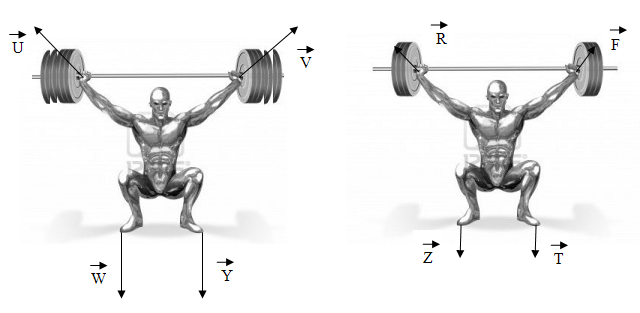 Compétences étudiées :S'approprier : Rechercher, extraire et organiser les différentes caractéristiques d’un vecteur.                                                 Valider, exécuter une méthode : donner les caractéristiques d’un vecteur, donner les vecteurs égaux, colinéaires ou opposés.								.    		                             Communiquer : faire un tableau pour donner les caractéristiques des forces.        		                                                                                                      DéroulementPage 1 : Trouver un moyen de représenter ces déplacements sur ce schéma.Recherche individuelle des élèves (sur le premier stade de foot)Mise en commun : passage des élèves  aux tableaux  selon leurs propositions (moins adaptés aux plus adaptés)        Analyser  chaque propositionBilan : réponse : faire un vecteur.Le professeur introduit   le mot « vecteur »  et  « il est représenté par une flèche »Réalise la bonne méthode sur le deuxième stade de foot + phrase pour répondre à l’objectifPage 2 : Problème : Comment peut-on distinguer deux vecteurs ?Recherche individuelle des élèves Mise en commun : écrire la liste des propositions des élèves								       analyser pour éliminer les critères incorrects ;       relancer s’il manque des critères.Application : compléter le tableau à partir de la première activité.Bilan : On retiendra.Page 3 : MOTS  NOUVEAUX -  MOTS OUTILSOuvrir géoébra.Déplacement curseurs par le professeur.  (masquer certains vecteurs et points)Elèves : observe et analyse.Page 4 : ACTIVITE  DE REINVESTISSEMENT : L’HALTEROPHILIETravail individuelCritèresNom 